Załącznik graficzny 2do Uchwały Nr…./…../2017Rady Miejskiej w Więcborkuz dnia …………..2017 roku 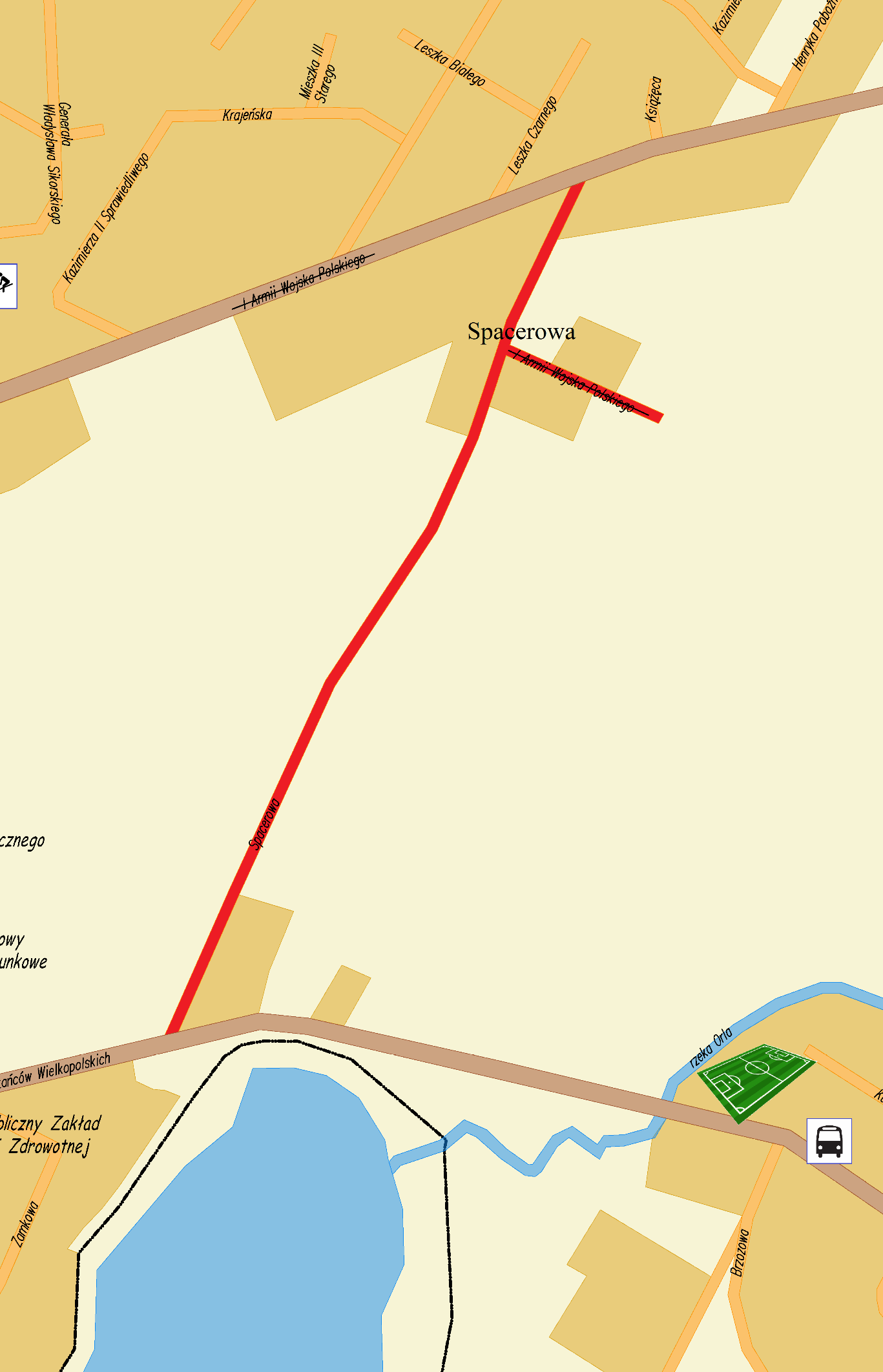 